IMPLEMENTASI MANAJEMEN BERBASIS SEKOLAH DALAM MENINGKATKAN PRESTASI BELAJAR SISWA DI MTs PESRI KENDARI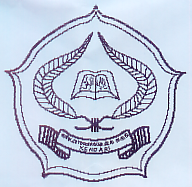 Skripsi diajukan sebagai salah satu syarat untuk mencapai Gelar Sarjana Pendidikan Islam pada Program Studi Pendidikan Agama IslamOLEH:ILLIYIN ZUBAIDAHNim. 08010101117JURUSAN TARBIYAHSEKOLAH TINGGI AGAMA ISLAM NEGERI (STAIN)SULTAN QAIMUDDINKENDARI2012PERNYATAAN KEASLIAN SKRIPSI	Dengan penuh kesadaran, penulis yang bertanda tangan di bawah ini, menyatakan bahwa skripsi ini adalah hasil karya penyusun sendiri,  jika dikemudian hari terbukti bahwa ia merupakan duplikat, tiruan dan plagiat atau dibuat orang lain secara keseluruhan atau sebagian, maka skripsi dan gelar yang diperoleh batal secara hukum.Kendari,   Desember  2012Penulis,Illiyin Zubaidah, Nim: 08010101117KEMENTERIAN AGAMA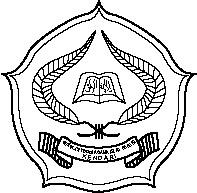 SEKOLAH TINGGI AGAMA ISLAM NEGERI (STAIN) KENDARI JURUSAN TARBIYAHJalan Sultan Qaimuddin No. 17 Telp. (0401) 393711 Fax. 393710PERSETUJUAN PEMBIMBINGSkripsi  yang berjudul “implementasi manajemen berbasis sekolah (MBS) dalam meningkatkan prestasi belajar siswa di MTs Pesri Kendari”, yang diajukan oleh saudari Illiyin Zubaidah, Nim: 08010101117, mahasiswa Program Studi Pendidikan Agama Islam Jurusan Tarbiyah Sekolah Tinggi Agama Islam Negeri (STAIN) Sultan Qaimuddin Kendari, telah disetujui oleh Pembimbing I dan Pembimbing II dan dinyatakan dapat dilanjutkan dalam Ujian Munaqashah.Kendari,     Oktober 2012 Pembimbing I 					Pembimbing IIDr. Supriyanto, MA 				St. Aisyah Mu’min, S. Ag, M. PdNip. 197207262000031001			Nip. 197205319980324KATA PENGANTAR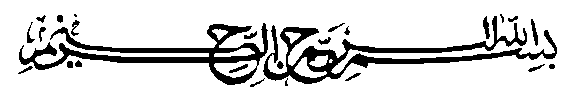 الحمد لله رب العالمين و الصلاة و السلام على أشرف الأنبياء و المرسلين و على آله و أصحابه أجمعين. أما بعدPuji syukur  penulis panjatkan kehadirat Allah SWT, karena berkat limpahan Rahmat dan Hidayah-Nya penulis diberikan kesehatan sehingga dapat menyelesaikan penyusunan skripsi ini. Salawat dan salam semoga tetap tercurah kepada baginda Rasulullah SAW, keluarga dan sahabatnya yang telah memperjuangkan agama Islam yang merupakan agama yang diridhai Allah SWT agar tetap terjaga hingga yaumil akhir kelak.Selama penulis mengikuti pendidikan diperguruan tinggi  banyak pihak yang telah berjasa baik materi maupun moril. Oleh karna itu, dengan kerendahan hati penulis menyampaikan terimakasih dan penghargaan yang setinggi-tingginya kepada ayahanda tercinta (Abbas sedah) dan ibunda tersayang (Diwasih) sebagai pepustakaan pertama bagi penulis dalam mendapatkan pengetahuan dan pengalaman hidup  yang telah memberikan cinta kasihnya dengan tulus dan ikhlas sehingga penulis dapat mengerti dan memaknai hidup ini dengan benar dan menyelsaikan  kuliah hingga penulisan skripsi ini.Dalam penulisan skripsi ini banyak pihak yang telah berjasa, untuk itu penulis mengucapkan terimakasih dan memberikan penghargaan setinggi-tingginya terutama kepada: Dr. H. Nur Alim, M.Pd selaku Ketua STAIN Kendari yang telah memberikan arahan dan pembinaan guna keberhasilan studi penulis.Dra. Hj. St. Kuraedah, M.Ag selaku ketua Jurusan Tarbiyah STAIN Kendari senantiasa memberikan dorongan kepada penulis untuk menyelesaikan studi.Aliwar, S.Ag, M.Pd selaku ketua program Studi Pendidikan Agama Islam STAIN Kendari yang senantiasa memberikan dorongan dan motivasi serta membantu penulis dalam konsultasi judul skripsi.Dr. Supriyanto, MA selaku Pembimbing I dan Ibu St. Aisyah Mu’min, S. Ag, M.Pd selaku pembimbing II yang telah meluangkan waktunya dalam memberikan bimbingan dan arahan kepada penulis mulai dari penyusunan proposal hingga penyelesaian skripsi ini.Raehang M.Pd selaku kepala perpustakaan STAIN Kendari yang telah memyediakan fasilitas untuk studi kepustakaan dan Segenap dosen serta seluruh staf  lingkungan STAIN Kendari.Ismail Kadir, M. Ag, selaku kepala MTs Pesri Kendari dan guru-guru yang telah memberikan informasi kepada peneliti dalam proses penyelesaian skripsi ini.Dan tak lupa pula penulis ucapkan terima kasih kepada kakakku (Abd gafur siddiq) yang selalu memberikan motivasi dan materi kepada penulis hingga dapat melanjutkan studi sampai penyelsaian skripsi ini, suami tercinta (Ishaq) serta adik-adikku tersayang (Kabul dan Rasid) dan seluruh keluarga yang selalu memberikan dukungan dan dorongan serta do’a dan kasih sayang kepada penulis. teman-teman seperjuangan tarbiyah khususnya PAI E/2008 yuli, neni, ani, ana, hasna, iis, rima, Zahra, dirga, musba, iman, rahman, amor dll yang tidak dapat penulis sebutkan satu persatu. Dalam penyelsaian skripsi ini penulis telah berusaha dengan semaksimal mungkin, namun penulis menyadari bahwa apa yang telah disajikan dalam skripsi ini masih jauh dari kesempurnaan oleh karna itu koreksi dan saran yang sifatnya membangun diharapkan dan semoga skripsi ini bermamfaat khususnya dalam dunia pendidikan.                                                                                  Kendari, Oktober 2012      Penulis,Illiyin Zubaidah, Nim: 08010101117ABSTRAKIlliyin Zubaidah, Nim: 08010101117, Judul: Implementasi Manajemen Berbasis Sekolah (MBS) Dalam Meningkatkan Prestasi Belajar Siswa Di MTs Pesri Kendari (dibimbing oleh bapak Dr. Supriyanto, MA dan Ibu St. Aisyah Mu’min, S. Ag, M. Pd selaku pembimbing I dan pembimbing II).Penelitian ini mengangkat permasalahan bagaimanakah implementasi manajemen berbasis sekolah (MBS) dalam meningkatkan prestasi belajar siswa di MTs Pesri Kendari, dengan tujuan penelitian yaitu 1). Untuk mengetahui implementasi Manajemen Berbasis Sekolah di MTs Pesri Kendari. 2).Untuk mengetahui prestasi belajar siswa di MTs Pesri Kendari. 3). Untuk mengetahui faktor yang mendukung penerapan Manajemen Berbasis Sekolah dalam meningkatkan prestasi belajar siswa di MTs Pesri Kendari.Jenis penelitian ini adalah deskriptif kualitatif, yang dilaksanakan di MTs Pesri Kendari, sejak bulan Juni s/d September 2012. Sumber data diperoleh dari kepala madrasah, guru, komite sekolah, orang tua dan siswa.Teknik pengumpulan data yang digunakan adalah observasi, wawancara, dan dokumentasi. Data yang diperoleh diolah dengan teknik reduksi data (merangkum, memilih hal-hal yang pokok, memfokuskan pada hal-hal yang penting, dicari tema dan polanya dan membuang yang tidak perlu), display data (penyajian data yang dilakukan dalam bentuk uraian singkat) dan verifikasi data (penarikan kesimpulan awal yang masih bersifat sementara dan akan berubah bila tidak ditemukan bukti-bukti yang kuat sampai ditemukan bukti-bukti yang valid dan konsisten).Hasil penelitian menunjukkan bahwa implementasi MBS di MTs Pesri Kendari dilakukan secara bertahap dan berjalan dengan baik karena telah diterapkan sejak tahun 2006 pada masa kepala madrasah Dra. Hj Rosmin Ando. Prestsi belajar siswa di MTs Pesri Kendari, mengalami peningkatan yang signifikan sejak diterapkanya MBS di madrasah tersebut baik hasil akademik maupun non akademik siswa. Faktor pendukung implementasi MBS di MTs Pesri Kendari diantaranya yaitu 1). Kepemimpinan dan manajemen sekolah yang baik, 2). Keadaan sosial ekonomi dan penghayatan masyarakat terhadap pendidikan, 3). Dukungan pemerintah, 4).Profesionalisme kepala sekolah, guru dan pengawas. Sedangkan factor penghambat implementasi manajemen berbasis sekolah dalam meningkatkan prestasi belajar siswa di MTs Pesri Kendari, diantaranya yaitu 1). masih ada sebagian guru yang terlambat merespon dan tidak tanggap terhadap fenomena yang berkembang, sehingga mereka kurang mengetahui apa itu MBS dan program apa yang diterapkan oleh MBS itu sendiri, 2) Penerapan MBS hanya sekedar konsep dan mengadopsi model apa adanya tanpa upaya kreatif, 3). Menganggap bahwa MBS adalah hal biasa dengan tanpa usaha yang serius akan berhasil dengan sendirinya.DAFTAR ISIHALAMAN JUDUL …………… ……………………………………	  iPERNYATAAN KEASLIAN SKRIPSI ………………….………… 	 iiPENSETUJUAN PEMBIMBING ………………………….………..	 iiiKATA PENGANTAR ……………………………………….……….  	 ivABSTRAK …………………………………………………….……… 	 viDAFTAR ISI …………………………………………………..………  	viiBAB I 	   PENDAHULUAN  Latar Belakang  ..........................................................	1Rumusan Masalah ......................................................	5Tujuan Penelitian…………………………………….	5Manfaat Penelitian.......................................................	6Definisi Operasional ...................................................	7BAB II 	   KAJIAN PUSTAKA Konsep Manajemen Berbasis Sekolah .........................	8 Definisi Manajemen Berbasis Sekolah.....................	8 Tujuan Manajemen Berbasis Sekolah ……………..	10 Karakteristik Manajemen Berbasis Sekolah...............	12 Langkah-Langkah Penerapan Manajemen Berbasis Sekolah……………………………………	16 Dinamika Penerapan Manajemen Berbasis Sekolah..	24Hakikat Prestasi Belajar Siswa ........................................	27 Definisi Prestasi Belajar…………………………..…..	27 Bentuk-Bentuk Prestasi Belajar….................................	30 Faktor-Faktor yang Mempengaruhi Prestasi Belajar….	32Relevansi Penerapan Manajemen Berbasis Sekolah dalam Meningkatkan Prestasi Belajar Siswa…..……….	36Hasil-Hasil Penelitian yang Relevan…………………..	37BAB III    METODE  PENELITIANJenis Penelitian ..............................................................	39Lokasi dan Waktu Penelitian..........................................	39Sumber Data ..................................................................	40Teknik Pengumpulan Data ............................................	41Teknik Analisa Data ......................................................	41Pengecekan Keabsahan Data…………………………..	41BAB IV     HASIL PENELITIAN Profil Pesri Kendari……………………………….......	44Implementasi Manajemen Berbasis Sekolah di MTs Pesri Kendari ………………………………...	54Prestasi belajar siswa di MTs Pesri Kendari…………..	63Faktor-faktor  yang mendukung penerapan Manajemen  Berbasis Sekolah di MTs Pesri Kendari……………        71BAB V       PENUTUPKesimpulan …………………………………………	77Saran………………………………………………..	79DAFTAR PUSTAKA………………………………………………           80LAMPIRAN-LAMPIRAN…………………………………………           81